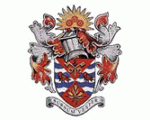 Dagenham Rugby Union Football ClubSupporters Code of ConductIn Rugby Union we welcome supporters on our touchlines who embrace the ethos of the game as one of fun, enjoyment and skill development.In Rugby Union spectators shouldRespect the rugby club policy with regard to spectator behaviour.Acknowledge good individual and team performances form all players.Respect match official’s decisions.Never verbally abuse players, match officials, coaches ,fellow  supportersAcknowledge effort and good performance rather than ‘win at all cost’ ethicVerbally encourage in a positive way , if you want to shout make sure it’s ‘for’ not ‘at’ playersCondemn bad language, rude behaviour and violenceSupporters Name ……………………………………………………………………………………………………………………….Signed …………………………………………………………………………………      Date…………………………………… 